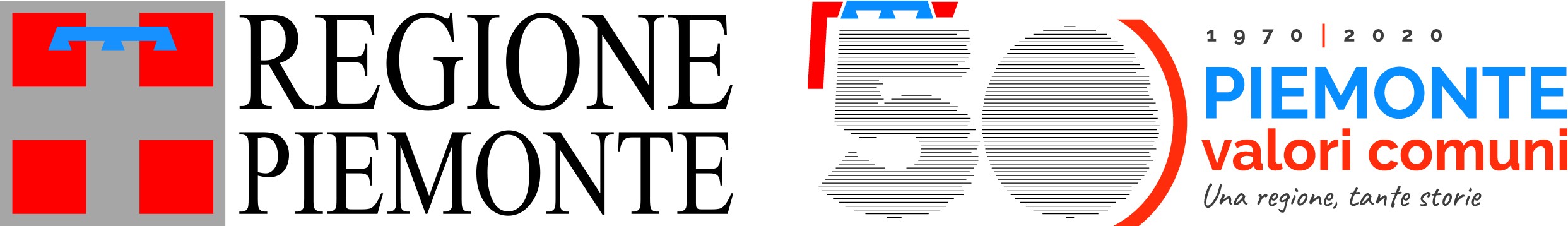 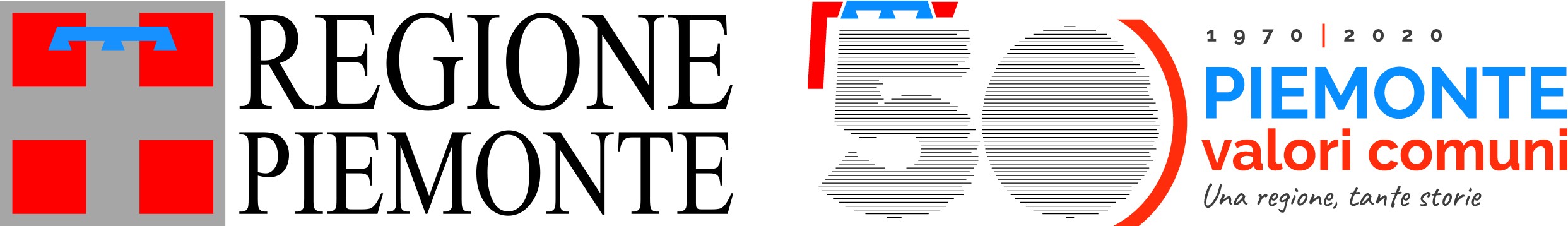 BANDO  per l’attribuzione di contributi del Fondo per il sostegno all’accesso  alle abitazioni in locazione 2019  e 2020 Ambito territoriale n. 13 COMUNE CAPOFILA: COSSATO Elenco Comuni appartenenti all’ambito, così come individuati dai provvedimenti regionali: AILOCHE, BENNA, BIOGLIO, BRUSNENGO, CANDELO, CAPRILE, CASAPINTA, CASTELLETTO CERVO, COGGIOLA, COSSATO, CREVACUORE, CURINO, GIFFLENGA, LESSONA, MASSAZZA, MASSERANO, MEZZANA MORTIGLIENGO, MOTTALCIATA, PIATTO, PORTULA, PRAY, QUAREGNA CERRETO, SOSTEGNO, STRONA, VALDENGO, VALLANZENGO, VALLE SAN NICOLAO, VILLANOVA BIELLESE COMUNE DI MASSERANO  Visti: la Legge 9 dicembre 1998 n. 431 concernente la disciplina delle locazioni e del rilascio degli immobili adibiti ad uso abitativo ed in particolare l’articolo 11 che istituisce, presso il Ministero dei lavori pubblici, il Fondo nazionale per il sostegno all’accesso delle abitazioni in locazioni; il Decreto del Ministero dei Lavori Pubblici 7 giugno 1999 concernente i requisiti minimi dei conduttori per beneficiare di tali contributi;  la Delibera della Giunta Regionale Piemonte n. 6-1164 del 27 marzo 2020 concernente criteri e procedure per la ripartizione ed erogazione delle risorse del Fondo per l’accesso all’abitazione in locazione 2019; la Delibera della Giunta Regionale Piemonte n. 5-1531 del 19 giugno 2020 concernente criteri e procedure per la ripartizione ed erogazione delle risorse del Fondo per l’accesso all’abitazione in locazione 2020; RENDE NOTO che dal 1° settembre 2020 fino al 30 settembre 2020 sono aperti i termini per la partecipazione al Bando per l’assegnazione di contributi ad integrazione dei canoni di locazione per l’anno 2019 e 2020.  ART. 1 REQUISITI FONDO 2019 A pena di esclusione, possono essere accolte le domande di soggetti che, alla data di apertura del presente Bando (1° settembre 2020): siano cittadini italiani o di uno Stato aderente all’Unione Europea. Possono partecipare anche i cittadini di Stati extra-europei oppure apolidi a condizione di essere in possesso di titolo di soggiorno in corso di validità. abbiano la residenza in uno dei Comuni dell’Ambito n. 13; siano titolari di un contratto di locazione esclusivamente ad uso abitativo, regolarmente registrato e con il canone regolarmente corrisposto, riferito all’alloggio in cui hanno la residenza anagrafica e di categoria catastale A2, A3, A4, A5 e A6 il cui canone annuo, escluse le spese accessorie, non sia superiore a euro  6.000,00;   siano in possesso di Attestazione ISEE 2020 in corso di validità al momento della presentazione della domanda dalla quale risulti un valore  del reddito complessivo uguale o inferiore a euro 13.338,26; l’incidenza del canone di locazione, regolarmente corrisposto nel 2019, e al netto degli oneri accessori sul reddito complessivo risultante dalla attestazione ISEE 2020 deve essere superiore al 28% per cento; non siano assegnatari di alloggi di edilizia sociale e conduttori di alloggi fruenti di contributi pubblici; non siano conduttori di alloggi che hanno beneficiato di contributi erogati dalla Regione Piemonte per contratti stipulati nell’anno 2019 tramite le Agenzie sociali per la locazione (ASLo); 7. non siano conduttori di alloggi che hanno beneficiato di contributi del Fondo per la Morosità incolpevole (FIMI) erogati nell’anno 2019; non siano conduttori di alloggi per i quali hanno beneficiato nell’anno 2019 del reddito o pensione di cittadinanza di cui al  Decreto legge 4/2019 convertito con Legge n. 26/2019; non siano richiedenti nel cui nucleo familiare siano presenti titolari di diritti esclusivi di proprietà, usufrutto, uso e abitazione su uno o più immobili (di qualunque categoria catastale) ubicati in qualsiasi località del territorio italiano; concorre a determinare l’esclusività del diritto di proprietà, usufrutto, uso e abitazione, anche la somma dei diritti parzialmente detenuti dai componenti il medesimo nucleo familiare sullo stesso immobile. La disposizione non si applica: nel caso di nuda proprietà; nel caso di alloggio che risulti inagibile da certificazione rilasciata dal Comune; nel caso il richiedente, legalmente separato o divorziato, per effetto di sentenza o accordo omologato ai sensi della normativa vigente, non abbia la disponibilità della casa coniugale di cui è proprietario. ART.  2 REQUISITI FONDO 2020 A pena di esclusione, possono essere accolte le domande di soggetti che, alla data di apertura del presente Bando (1° settembre 2020): siano cittadini italiani o di uno Stato aderente all’Unione Europea. Possono partecipare anche i cittadini di Stati extra-europei oppure apolidi a condizione di essere in possesso di titolo di soggiorno in corso di validità. abbiano la residenza in uno dei Comuni dell’Ambito n. 13; siano titolari di un contratto di locazione esclusivamente ad uso abitativo, regolarmente registrato e con il canone regolarmente corrisposto, riferito all’alloggio in cui hanno la residenza anagrafica e di categoria catastale A2, A3, A4, A5 e A6 il cui canone annuo, escluse le spese accessorie, non sia superiore a euro  6.000,00;   siano in possesso di Attestazione ISEE 2020 in corso di validità al momento della presentazione della domanda dalla quale risulti: fascia a: valore del reddito complessivo riportato nella attestazione ISEE 2020 alla voce SOMMA DEI REDDITI DEI COMPONENTI DEL NUCLEO uguale o inferiore a euro 13.338,26, equivalente al doppio del valore di una pensione minima INPS per l'anno 2019 e incidenza del canone di locazione, regolarmente corrisposto, e al netto degli oneri accessori sul reddito complessivo risultante dalla attestazione ISEE 2020 superiore al 14 per cento; fascia b: valore del reddito complessivo riportato nella attestazione ISEE 2020 alla voce SOMMA DEI REDDITI DEI COMPONENTI DEL NUCLEO superiore a euro 13.338,26, ma inferiore a euro 25.000 rispetto al quale l'incidenza del canone di locazione, regolarmente corrisposto, e al netto degli oneri accessori sul reddito complessivo risultante dalla attestazione ISEE 2020 risulti superiore al 24 per cento. Per la fascia b il valore ISEE deve essere inferiore a euro 21.329,17 (limite 2020 per l’accesso all’edilizia sociale). non siano assegnatari di alloggi di edilizia sociale e conduttori di alloggi fruenti di contributi pubblici; non siano conduttori di alloggi che hanno beneficiato di contributi erogati dalla Regione Piemonte per contratti stipulati nell’anno 2020 tramite le Agenzie sociali per la locazione (ASLo); 7. non siano conduttori di alloggi che hanno beneficiato di contributi del Fondo per la Morosità incolpevole (FIMI) erogati nell’anno 2020; non siano conduttori di alloggi per i quali hanno beneficiato nell’anno 2020 del reddito o pensione di cittadinanza di cui al  Decreto legge 4/2019 convertito con Legge n. 26/2019; non siano richiedenti nel cui nucleo familiare siano presenti titolari di diritti esclusivi di proprietà, usufrutto, uso e abitazione su uno o più immobili (di qualunque categoria catastale) ubicati in qualsiasi località del territorio italiano; concorre a determinare l’esclusività del diritto di proprietà, usufrutto, uso e abitazione, anche la somma dei diritti parzialmente detenuti dai componenti il medesimo nucleo familiare sullo stesso immobile. La disposizione non si applica: nel caso di nuda proprietà; nel caso di alloggio che risulti inagibile da certificazione rilasciata dal Comune; nel caso il richiedente, legalmente separato o divorziato, per effetto di sentenza o accordo  omologato ai sensi della normativa vigente, non abbia la disponibilità della casa coniugale  di cui è proprietario. ART.  3 DOCUMENTAZIONE DA ALLEGARE E AUTOCERTIFICAZIONE DEI REQUISITI I requisiti e le condizioni per la partecipazione al presente bando sono attestabili mediante dichiarazioni sostitutive ex artt. 46 e 47 DPR n. 445/2000 s.m.i..  La domanda deve essere corredata dai seguenti documenti: copia del permesso di soggiorno in corso di validità del solo richiedente nel caso in cui sia cittadino straniero o apolide; copia integrale del contratto di affitto in corso di validità; In caso di titolarità di diritti reali di proprietà, usufrutto, uso ed abitazione su immobili ad uso abitativo ubicati nel territorio italiano è necessario allegare la documentazione necessaria a dimostrare di trovarsi in una delle condizioni previste dall’art.1, comma 10.  In caso di reddito complessivo zero oppure  inferiore al canone di locazione annuo stabilito nel contratto di locazione, è necessario rendere nella domanda di partecipazione la dichiarazione sostitutiva di atto notorio circa la fonte di sostentamento. Copia delle ricevute di pagamento dei canoni 2019 e 2020 fino alla data di presentazione della domanda (fino ad agosto 2020); quelle relative alle ultime mensilità 2020 devono essere presentate entro il 29/01/2021; Art.  4 ENTITA’ DEL CONTRIBUTO E MODALITÀ DI PAGAMENTO CONTRIBUTO FONDO 2019 Il contributo teorico riconoscibile è costituito dalla somma occorrente per abbattere il rapporto del canone sul reddito complessivo del nucleo al  28% e non può, in ogni caso, essere superiore a € 3.000,00. Il contributo teorico è riconosciuto in misura differenziata, rispetto alle fasce reddituali dei richiedenti, come segue:  100% per reddito complessivo del nucleo fino a euro 6.669,13;  75% per reddito complessivo del nucleo tra euro 6.669,14 e euro 10.000,00;  50% per reddito complessivo del nucleo tra euro 10.000,01 e euro 13.338,26. CONTRIBUTO FONDO 2020 Il contributo teorico riconoscibile è costituito dalla somma occorrente per abbattere il rapporto del canone sul reddito complessivo del nucleo al 14% (fascia a) e non può, in ogni caso, essere superiore a € 3.000,00. Il contributo teorico riconoscibile è costituito dalla somma occorrente per abbattere il rapporto del canone sul reddito complessivo del nucleo al 24% (fascia b) e non può, in ogni caso, essere superiore a euro 2.300,00. Il contributo effettivo erogabile ai beneficiari è determinato da ciascun Comune capofila applicando al contributo teorico la medesima percentuale di riparto delle risorse effettivamente disponibili. In applicazione del principio di gradualità stabilito dall’art 2, comma 3, del DM 7 giugno 1999 in favore dei nuclei familiari a più basso reddito, l’accesso alla ripartizione di cui alla fascia b è condizionato alla integrale soddisfazione del fabbisogno delle domande di fascia a come raccolto dai Comuni. Qualora le risorse non siano sufficienti per l’integrale soddisfacimento della fascia b), esse vengono assegnate ai richiedenti in base al reddito più basso e all’incidenza del canone più alta. DISPOSIZIONI COMUNI AL FONDO 2019 E 2020 Il contributo effettivo erogabile ai beneficiari è determinato per  ciascun ambito dal Comune capofila applicando al contributo teorico spettante la medesima percentuale di riparto delle risorse effettivamente disponibili. Non possono essere erogati contributi effettivi il cui ammontare sia inferiore a euro 50,00. Il Comune di residenza provvede alla liquidazione del contributo effettivo spettante, di norma in un’unica soluzione, fino ad esaurimento delle risorse disponibili. ART.  5 CASI PARTICOLARI Per l’incapace o persona comunque soggetta ad amministrazione di sostegno, la domanda può essere presentata dal legale rappresentante o persona abilitata ai sensi di legge. In caso di decesso del richiedente, il contributo è erogato ad altro componente del nucleo familiare, così come composto anagraficamente alla data del 1° settembre 2020. Diversamente, il contributo deve essere restituito alla Regione. In fase di erogazione del contributo, qualora risulti il beneficiario irreperibile, è stabilito il termine massimo di tre mesi per il ritiro dello stesso.  Scaduto inutilmente tale termine, il Comune deve restituire l’importo non erogato alla Regione. ART. 6  MODALITÀ  DI PRESENTAZIONE DELLA DOMANDA  La domanda, redatta sullo schema allegato al presente bando deve essere presentata dal 1° settembre 2020 fino al 30 settembre 2020 con le seguenti modalità: RELATIVAMENTE AI RESIDENTI NEL COMUNE DI MASSERANO: presso il Comune di  MASSERANO;   RELATIVAMENTE AI RESIDENTI NEGLI ALTRI COMUNI DELL’AMBITO presso il Comune di residenza con le modalità stabilite da ciascun Comune, oppure presso il Comune di  COSSATO. Dell’esito dell’istruttoria verrà data comunicazione con le seguenti modalità: comunicazione scritta a ciascun richiedente.  Art.  7 CONTROLLI E SANZIONI Ai sensi dell’art. 71 del DPR. 445/2000 l’Amministrazione Comunale procede ad idonei controlli, anche a campione, sulla veridicità delle dichiarazioni sostitutive.  Ferme restando le sanzioni penali previste dall’art. 76 del DPR 445/2000, qualora dal controllo effettuato emerga la non veridicità del contenuto delle dichiarazioni sostitutive, il dichiarante decade dai benefici eventualmente conseguenti al provvedimento emanato sulla base della dichiarazione non veritiera.  L’Amministrazione comunale provvede a recuperare le somme indebitamente percepite. Art.   8 DISPOSIZIONI FINALI Informativa privacy: titolare del trattamento il Comune di Cossato Il Responsabile del procedimento è individuato nel Responsabile del Procedimento Uffici Servizi Sociali e Servizi alla Persona DOMANDAper l’attribuzione di contributi del  Fondo per il sostegno all’accesso  alle abitazioni in locazione Annualità 2019 e 2020 Ambito territoriale n. 13 COMUNE CAPOFILA: COSSATO Elenco Comuni appartenenti all’ambito, così come individuati dai provvedimenti regionali: AILOCHE, BENNA, BIOGLIO, BRUSNENGO, CANDELO, CAPRILE, CASAPINTA, CASTELLETTO CERVO, COGGIOLA, COSSATO, CREVACUORE, CURINO, GIFFLENGA, LESSONA, MASSAZZA, MASSERANO, MEZZANA MORTIGLIENGO, MOTTALCIATA, PIATTO, PORTULA, PRAY, QUAREGNA CERRETO, SOSTEGNO, STRONA, VALDENGO, VALLANZENGO, VALLE SAN NICOLAO, VILLANOVA BIELLESE Al COMUNE DI _______________________ (Comune di residenza del richiedente alla data del 1° settembre 2020) Richiesta di contributo per il sostegno alla locazione  Fondo  di cui all’art. 11, L. 431/1998 e s.m.i. O   anno 2019 O anno 2020 (barrare l’opzione  di interesse,  se non esercitata l’opzione,  l’istruttoria è su i due anni) La domanda deve essere presentata dal richiedente presso il Comune di residenza oppure presso il Comune Capofila (COSSATO) Io richiedente: Cognome _______________________________________ Nome __________________________________________ Nato a ______________________________________ il _______________________________ Codice Fiscale _______________________________________ Residente nel Comune di __________________________________________ (Prov. _____) c.a.p. ____________Indirizzo _____________________________________________________ Recapito telefonico ________________________________ email/pec ________________________________________  presento domanda per accedere ai contributi per  il Fondo sostegno alla locazione di cui all’art. 11, L. n. 431/1998 e s.m.i. A tal fine, sottoscrivo le seguenti dichiarazioni rese ai sensi degli artt. 46 e 47 del D.P.R. n. 445/2000 e s.m.i. e sono consapevole della decadenza dai benefici e delle sanzioni penali previste in caso di dichiarazioni non veritiere e di falsità negli atti, ai sensi degli artt. 75 e 76 del D.P.R. n. 445/2000 e s.m.i. Dichiaro di essere in possesso dei seguenti requisiti: O ho la cittadinanza italiana     oppure O ho la cittadinanza di uno Stato appartenente all’Unione Europea _____________ (specificare)      oppure O ho la cittadinanza di uno Stato non appartenente all’Unione Europea  __________ (specificare)      e sono in possesso di regolare titolo di soggiorno in corso di validità.  O ho la residenza nel Comune di __________________________________________________;  O sono titolare di un regolare contratto di locazione esclusivamente ad uso abitativo, regolarmente registrato O  per il 2019   O  per il 2020, riferito all’alloggio in cui ho la residenza anagrafica e di categoria catastale O  A2,   O  A3,  O  A4,   O  A5,  O  A6; O  il canone annuo, escluse le spese accessorie, come risulta dal contratto di locazione non è superiore a euro  6.000,00 ed è pari a euro ____________________; RELATIVAMENTE ALL’ANNO 2019: O sono in possesso di Attestazione ISEE 2020 in corso di validità dalla quale alla voce SOMMA DEI REDDITI DEI COMPONENTI DEL NUCLEO risulta un valore  del reddito complessivo del nucleo familiare uguale o inferiore a euro 13.338,26; l’incidenza del canone di locazione 2019, al netto degli oneri accessori sul reddito complessivo risultante dalla attestazione ISEE 2020 è superiore al 28 per cento; RELATIVAMENTE ALL’ANNO 2020: O FASCIA A: sono in possesso di Attestazione ISEE 2020 in corso di validità dalla quale alla voce SOMMA DEI REDDITI DEI COMPONENTI DEL NUCLEO risulta un valore  del reddito complessivo del nucleo familiare uguale o inferiore a euro 13.338,26; l’incidenza del canone di locazione 2020, al netto degli oneri accessori sul reddito complessivo risultante dalla attestazione ISEE 2020 è superiore al 14 per cento; oppure O FASCIA B: sono in possesso di Attestazione ISEE 2020 in corso di validità dalla quale alla voce SOMMA DEI REDDITI DEI COMPONENTI DEL NUCLEO risulta un valore  del reddito complessivo del nucleo familiare superiore a euro 13.338,26, ma inferiore a euro 25.000 rispetto al quale l'incidenza del canone di locazione 2020, al netto degli oneri accessori sul reddito complessivo risultante dalla attestazione ISEE 2020  è superiore al 24 per cento; inoltre il valore ISEE è inferiore a euro 21.329,17; O il mio nucleo familiare non è assegnatario di alloggio di edilizia sociale e conduttore di alloggio fruente di contributi pubblici nell’anno 2019 e nell’anno 2020; oppure O il mio nucleo familiare è assegnatario   O di alloggio di edilizia sociale    O conduttore di alloggio fruente di contributi pubblici relativamente all’anno __________; O non sono conduttore di alloggio che ha beneficiato di contributi erogati dalla Regione Piemonte per contratti stipulati nell’anno 2019 e nell’anno 2020 tramite le Agenzie sociali per la locazione (ASLo); oppure O sono conduttore di alloggio che ha beneficiato di contributi erogati dalla Regione Piemonte per contratti stipulati tramite le Agenzie sociali per la locazione (ASLo) relativamente all’anno ___________; O non sono conduttore di alloggio che ha beneficiato di contributi del Fondo per la Morosità incolpevole (FIMI) erogati nell’anno 2019 e nell’anno 2020; oppure  O sono conduttore di alloggio che ha beneficiato di contributi del Fondo per la Morosità incolpevole (FIMI) relativamente all’anno ___________; O non sono conduttore di alloggio che ha beneficiato nell’anno 2019 e nell’anno 2020 del reddito o pensione di cittadinanza di cui al  Decreto legge n. 4/2019 convertito con Legge n. 26/2019; oppure O sono conduttore di alloggio che ha beneficiato del reddito o pensione di cittadinanza di cui al  Decreto legge n. 4/2019 convertito con Legge n. 26/2019 relativamente all’anno _________; O nel mio nucleo familiare non sono presenti nell’anno 2019 e nell’anno 2020 titolari di diritti esclusivi di proprietà, usufrutto, uso e abitazione su uno o più immobili (di qualunque categoria catastale) ubicati in qualsiasi località del territorio italiano (concorre a determinare l’esclusività del diritto di proprietà, usufrutto, uso e abitazione, anche la somma dei diritti parzialmente detenuti dai componenti il medesimo nucleo familiare sullo stesso immobile); oppure O nel mio nucleo familiare sono presenti titolari di diritti esclusivi di proprietà, usufrutto, uso e abitazione su uno o più immobili (di qualunque categoria catastale) ubicati in qualsiasi località del territorio italiano (concorre a determinare l’esclusività del diritto di proprietà, usufrutto, uso e abitazione, anche la somma dei diritti parzialmente detenuti dai componenti il medesimo nucleo familiare sullo stesso immobile) relativamente all’anno __________; oppure O nel mio nucleo familiare sono presenti titolari della nuda proprietà sui seguenti immobili:     ___________________________________; oppure O nel mio nucleo familiare sono presenti titolari di diritti esclusivi di proprietà, usufrutto, uso e abitazione su uno o più alloggi (di qualunque categoria catastale) ubicati in qualsiasi località del territorio italiano che risultano inagibili come da certificazione rilasciata dal Comune di _________________________ (allegata); oppure O sono legalmente separato/a o divorziato/a, e per effetto di sentenza o accordo omologato ai sensi della normativa vigente, non ho la disponibilità della casa coniugale di cui sono  proprietario sita in _________________________ (allegato); Dichiaro inoltre: O essendo il reddito complessivo del nucleo inferiore al canone di affitto annuo, di aver percepito un sostegno economico O  nell’anno 2019   O nell’anno 2020, da parte di _______________ Allego alla domanda la seguente documentazione come richiesta dal bando: O  copia di un documento di identità in corso di validità (se la firma non è apposta in presenza       dell’impiegato comunale addetto) O copia di regolare titolo di soggiorno in corso di validità; O copia del contratto di locazione; O copia delle ricevute di pagamento dei canoni 2019; O copia delle ricevute di pagamento dei canoni 2020 fino alla data di presentazione della domanda, impegnandomi a presentare quelle relative alle ultime mensilità 2020 entro il termine stabilito dal bando; O certificazione di inagibilità degli alloggi posseduti; O documentazione sulla indisponibilità della casa coniugale Richiedo che il pagamento del contributo avvenga con le seguenti modalità: indicare IBAN _____________________________________________________________________ Dichiaro di aver preso visione delle dichiarazioni del bando sul trattamento dei dati personali da parte degli Enti competenti per il procedimento. Data ___________ 	  	 	Firma   	___________________________ 